Vadovaudamasi Lietuvos Respublikos vietos savivaldos įstatymo 16 straipsnio 2 dalies 17 punktu ir 4 dalimi, Lietuvos Respublikos 2022 metų valstybės biudžeto lėšų, skirtų išlaidoms, susijusioms su valstybinių ir savivaldybių mokyklų mokytojų, dirbančių pagal ikimokyklinio, priešmokyklinio, bendrojo ugdymo ir profesinio mokymo programas, personalo optimizavimu ir atnaujinimu, apmokėti, paskirstymo tvarkos aprašo, patvirtinto Lietuvos Respublikos švietimo, mokslo ir sporto ministro 2022 m. kovo 2 d. įsakymu Nr. V-341 „Dėl Lietuvos Respublikos 2022 metų valstybės biudžeto lėšų, skirtų išlaidoms, susijusioms su valstybinių ir savivaldybių mokyklų mokytojų, dirbančių pagal ikimokyklinio, priešmokyklinio, bendrojo ugdymo ir profesinio mokymo programas, personalo optimizavimu ir atnaujinimu, apmokėti, paskirstymo tvarkos aprašo patvirtinimo“, 3 punktu, Pagėgių savivaldybės taryba n u s p r e n d ž i a:1. Patvirtinti 2022 metų valstybės biudžeto lėšų, skirtų išlaidoms, susijusioms su Pagėgių savivaldybės mokyklų mokytojų, dirbančių pagal ikimokyklinio, priešmokyklinio, bendrojo ugdymo programas, personalo optimizavimu ir atnaujinimu, paskirstymo ir panaudojimo tvarkos aprašą (pridedama).             2. Sprendimą paskelbti Teisės aktų registre ir Pagėgių savivaldybės interneto svetainėje www.pagegiai.lt.SUDERINTA:Administracijos direktorė                                                                                  Dalija Irena Einikienė     Dokumentų valdymo ir teisės skyriausvyresnioji specialistė				               Ingrida Zavistauskaitė  Dokumentų valdymo ir teisės skyriausvyriausioji specialistė (kalbos ir archyvo tvarkytoja)	                                     Laimutė Mickevičienė Finansų skyriaus vedėja                                                                                      Rūta Fridrikienė							Parengė Virginija Sirvidienė,Švietimo, kultūros, sporto ir civilinės metrikacijos skyriaus vedėja  PATVIRTINTAPagėgių savivaldybės tarybos 2022 m. rugpjūčio 25 d. sprendimu Nr. T-2022 METŲ VALSTYBĖS BIUDŽETO LĖŠŲ, SKIRTŲ IŠLAIDOMS, SUSIJUSIOMIS SU PAGĖGIŲ SAVIVALDYBĖS MOKYKLŲ MOKYTOJŲ, DIRBANČIŲ PAGAL IKIMOKYKLINIO, PRIEŠMOKYKLINIO, BENDROJO UGDYMO PROGRAMAS, PERSONALO OPTIMIZAVIMU IR ATNAUJINIMU, PASKIRSTYMO IR PANAUDOJIMO TVARKOS APRAŠAS	1. Lėšų, skirtų Pagėgių savivaldybei 2022 metų išlaidoms, susijusioms su mokyklų mokytojų, dirbančių pagal ikimokyklinio, priešmokyklinio ir bendrojo ugdymo programas, personalo optimizavimu ir atnaujinimu, apmokėti, paskirstymo tvarkos aprašas (toliau − Aprašas) nustato iš Lietuvos Respublikos švietimo, mokslo ir sporto ministerijos asignavimuose numatytų valstybės biudžeto lėšų, skirtų Pagėgių savivaldybei 2022 metų išlaidoms, susijusioms su mokyklų mokytojų, dirbančių pagal ikimokyklinio, priešmokyklinio ir bendrojo ugdymo programas, personalo optimizavimu, apmokėti (toliau – Optimizavimo lėšos), paskirstymo Pagėgių savivaldybės bendrojo ugdymo mokykloms, teikiančioms ikimokyklinį, priešmokyklinį ir bendrąjį ugdymą (toliau – mokyklos), šių lėšų panaudojimo ir atsiskaitymo tvarką.	2. Savivaldybei skirtos 2022 metams Optimizavimo lėšos mokykloms skiriamos mokytojų personalo (toliau – mokytojų) pasitraukimo išlaidoms visiškai arba iš dalies padengti.	3. Aprašo tikslas – sukurti teisinį pagrindą skaidriam, tikslingam ir teisingam Optimizavimo lėšų paskirstymui mokykloms bei ekonomiškam ir rezultatyviam jų panaudojimui.	4. Lietuvos Respublikos švietimo, mokslo ir sporto ministerijos apskaičiuotas ir savivaldybei skirtas Optimizavimo lėšas mokykloms tvirtina Savivaldybės taryba pagal Savivaldybės administracijos pateiktą paskirstymą.5. Optimizavimo lėšų poreikį mokyklos pateikia Savivaldybės administracijos Centralizuoto buhalterinės apskaitos skyriui.II SKYRIUSOPTIMIZAVIMO LĖŠŲ PASKIRSTYMAS MOKYTOJŲ PASITRAUKIMUI6. Optimizavimo lėšos mokytojų pasitraukimui skiriamos išeitinių išmokų išlaidoms visiškai arba iš dalies padengti, kai išeitinės išmokos mokamos mokytojams, su jais šalių susitarimu nutraukus darbo sutartis:6.1. dėl mokyklų tinklo pertvarkos. Optimizavimo lėšos šiam tikslui skiriamos prioriteto tvarka;6.2. mokytojui įgijus teisę į visą senatvės pensiją. Optimizavimo lėšos šiam tikslui skiriamos, tik visiškai patenkinus Aprašo 6.1 papunktyje nurodytų išeitinių išmokų poreikį.7. Optimizavimo lėšų dalis mokytojų pasitraukimo dėl mokyklų tinklo pertvarkos išeitinėms išmokoms mokėti skiriama pagal poreikį iki mokyklos reorganizavimo (likvidavimo) pabaigos. Esant nepakankamam Optimizavimo lėšų kiekiui − lėšos mokytojų pasitraukimo dėl mokyklų tinklo pertvarkos išeitinėms išmokoms mokėti mokykloms paskirstomos proporcingai pagal jų pateiktus duomenis. 8. Likusi nuo mokytojų pasitraukimo dėl mokyklų tinklo pertvarkos išeitinėms išmokoms mokėti Optimizavimo lėšų dalis skiriama mokytojų pasitraukimo dėl įgytos teisės į visą senatvės pensiją išeitinėms išmokoms mokėti, kuri mokykloms paskirstoma iki einamųjų metų rugsėjo 1 d. proporcingai jų pateiktam poreikiui. 9. Optimizavimo lėšų poreikį mokyklų mokytojų pasitraukimo išeitinėms išmokoms mokėti Centralizuoto buhalterinės apskaitos skyrius nustato vadovaudamasis mokyklų pateiktais dokumentais (direktoriaus įsakymo kopija dėl mokytojo atleidimo iš darbo, Pranešimo apie apdraustųjų valstybinio socialinio draudimo pabaigą kopiją ir Darbo užmokesčio apskaitos žiniaraščio kopiją).10. Išeitinės išmokos, kuriai mokėti skiriama Optimizavimo lėšų, dydis vienam asmeniui negali viršyti:10.1. dviejų mokytojo vidutinių mėnesinių darbo užmokesčių dydžio, kai darbo santykiai toje mokykloje atleidimo iš darbo dieną tęsėsi iki penkerių metų;10.2. trijų mokytojo vidutinių mėnesinių darbo užmokesčių dydžio, kai darbo santykiai toje mokykloje atleidimo iš darbo dieną tęsėsi nuo penkerių iki dešimt metų;10.3. keturių mokytojo vidutinių mėnesinių darbo užmokesčių dydžio, kai darbo santykiai toje mokykloje atleidimo iš darbo dieną tęsėsi nuo dešimt iki dvidešimt metų;10.4. penkių mokytojo vidutinių mėnesinių darbo užmokesčių dydžio, kai darbo santykiai toje mokykloje atleidimo iš darbo dieną tęsėsi nuo dvidešimt iki dvidešimt penkerių metų;10.5. šešių mokytojo vidutinių mėnesinių darbo užmokesčių dydžio, kai darbo santykiai toje mokykloje atleidimo iš darbo dieną tęsėsi dvidešimt penkerius ir daugiau metų.11. Išeitinių išmokų, mokamų mokyklų mokytojų pasitraukimui vadovaujantis šiuo Aprašu, išlaidos dengiamos Optimizavimo lėšomis, kurių dalis negali būti didesnė kaip 2/3 nuo faktiškai išmokėtos išeitinių išmokų sumos, ir savivaldybės biudžeto lėšomis, kurių dalis negali būti mažesnė kaip 1/3 nuo faktiškai išmokėtos išeitinių išmokų sumos.III SKYRIUSOPTIMIZAVIMO LĖŠŲ MOKYTOJŲ PASITRAUKIMUI NAUDOJIMAS, ATSKAITOMYBĖ, KONTROLĖ12. Optimizavimo lėšos mokytojų pasitraukimui negali būti skiriamos išeitinių išmokų išlaidoms padengti, jeigu mokytojas yra gavęs išeitinę išmoką, vadovaujantis šiuo Aprašu arba iki šio Aprašo įsigaliojimo galiojusiais Lietuvos Respublikos švietimo, mokslo ir sporto ministro patvirtintais valstybės biudžeto lėšų, skirtų išlaidoms, susijusioms su valstybinių ir savivaldybių mokyklų pedagoginių darbuotojų skaičiaus optimizavimu, apmokėti, paskirstymo tvarkos aprašais. Išeitinė išmoka pagal Aprašą skiriama mokytojui raštu patvirtinus, kad jis nėra gavęs išeitinės išmokos, skirtos vadovaujantis šiuo Aprašu arba iki šio Aprašo įsigaliojimo galiojusiais Lietuvos Respublikos švietimo, mokslo ir sporto ministro patvirtintais valstybės biudžeto lėšų, skirtų išlaidoms, susijusioms su valstybinių ir savivaldybių mokyklų pedagoginių darbuotojų skaičiaus optimizavimu, apmokėti, paskirstymo tvarkos aprašais.13. Jei mokyklos direktorius 2022 metais šalių sutarimu nutraukia su mokytoju darbo sutartį ir pagal Aprašą išmoka jam išeitinę išmoką, po to su tuo pačiu mokytoju 2022 metais sudaro naują darbo sutartį, mokytojo išeitinių išmokų išlaidoms visiškai ar iš dalies padengti panaudotos Optimizavimo lėšos laikomos panaudotomis ne pagal paskirtį ir turi būti grąžintos iki 2022 m. lapkričio 30 d. 14. Mokyklos, kurioms skirta valstybės biudžeto lėšų, iki 2023 m. vasario 1 d. pateikia Centralizuoto buhalterinės apskaitos skyriui Optimizavimo lėšų panaudojimo ataskaitą, kurios forma patvirtinta Lietuvos Respublikos 2022 metų valstybės biudžeto lėšų, skirtų išlaidoms, susijusioms su valstybinių ir savivaldybių mokyklų mokytojų, dirbančių pagal ikimokyklinio, priešmokyklinio, bendrojo ugdymo ir profesinio mokymo programas, personalo optimizavimu ir atnaujinimu, apmokėti, paskirstymo tvarkos aprašo, patvirtinto Lietuvos Respublikos švietimo, mokslo ir sporto ministro 2022 m. kovo 2 d. įsakymu Nr. V-341 „Dėl Lietuvos Respublikos 2022 metų valstybės biudžeto lėšų, skirtų išlaidoms, susijusioms su valstybinių ir savivaldybių mokyklų mokytojų, dirbančių pagal ikimokyklinio, priešmokyklinio, bendrojo ugdymo ir profesinio mokymo programas, personalo optimizavimu ir atnaujinimu, apmokėti, paskirstymo tvarkos aprašo patvirtinimo“, priede.	15. Įstaigos vadovas atsako už tikslingą ir teisingą Optimizavimo lėšų naudojimą, apskaitą ir savalaikę finansinę atskaitomybę.	16. Optimizavimo lėšų panaudojimo ir finansinės atskaitomybės kontrolę vykdo Pagėgių savivaldybės administracija.____________________________  Pagėgių savivaldybės tarybos  veiklos reglamento  2 priedas   PAGĖGIŲ SAVIVALDYBĖS TARYBOS SPRENDIMO PROJEKTO „DĖL 2022 METŲ VALSTYBĖS BIUDŽETO LĖŠŲ, SKIRTŲ IŠLAIDOMS, SUSIJUSIOMS SU  PAGĖGIŲ SAVIVALDYBĖS MOKYKLŲ MOKYTOJŲ, DIRBANČIŲ PAGAL IKIMOKYKLINIO, PRIEŠMOKYKLINIO, BENDROJO UGDYMO PROGRAMAS, PERSONALO OPTIMIZAVIMU, PASKIRSTYMO IR PANAUDOJIMO TVARKOS APRAŠO TVIRTINIMO“ AIŠKINAMASIS RAŠTAS2022-08-11Parengto projekto tikslai ir uždaviniai              Sprendimo projekto parengimo tikslas – sukurti teisinį pagrindą skaidriam, tikslingam ir teisingam Optimizavimo lėšų paskirstymui mokykloms.Kaip šiuo metu yra sureguliuoti projekte aptarti klausimaiSprendimo projektas parengtas vadovaujantis Lietuvos Respublikos vietos savivaldos įstatymo 16 straipsnio 2 dalies 17 punktu ir 4 dalimi, Lietuvos Respublikos 2022 metų valstybės biudžeto lėšų, skirtų išlaidoms, susijusioms su valstybinių ir savivaldybių mokyklų mokytojų, dirbančių pagal ikimokyklinio, priešmokyklinio, bendrojo ugdymo ir profesinio mokymo programas, personalo optimizavimu ir atnaujinimu, apmokėti, paskirstymo tvarkos aprašo, patvirtinto Lietuvos Respublikos švietimo, mokslo ir sporto ministro 2022 m. kovo 2 d. įsakymu Nr. V-341 „Dėl Lietuvos Respublikos 2022 metų valstybės biudžeto lėšų, skirtų išlaidoms, susijusioms su valstybinių ir savivaldybių mokyklų mokytojų, dirbančių pagal ikimokyklinio, priešmokyklinio, bendrojo ugdymo ir profesinio mokymo programas, personalo optimizavimu ir atnaujinimu, apmokėti, paskirstymo tvarkos aprašo patvirtinimo“.  Kokių teigiamų rezultatų laukiama              Patvirtinus šį sprendimo projektą, Optimizavimo lėšos pirmiausia būtų naudojamos mokytojų pasitraukimui dėl švietimo tinklo pertvarkos − likviduojamų įstaigų mokytojų išeitinėms išmokėti. Galimos neigiamos priimto projekto pasekmės ir kokių priemonių reikėtų imtis, kad tokių pasekmių būtų išvengta.Neigiamų pasekmių nenumatyta.Kokius galiojančius aktus (tarybos, mero, Savivaldybės administracijos direktoriaus) reikėtų pakeisti ir panaikinti, priėmus sprendimą pagal teikiamą projektą.      Nereikės keisti ar naikinti kitų galiojančių aktų, priėmus sprendimą pagal teikiamą projektą.Jeigu priimtam sprendimui reikės kito tarybos sprendimo, mero potvarkio ar administracijos direktoriaus įsakymo, kas ir kada juos turėtų parengti.Nereikės priimti kito sprendimo priimtam sprendimui.Ar reikalinga atlikti sprendimo projekto antikorupcinį vertinimąŠis sprendimas antikorupciniu požiūriu vertinamas.Sprendimo vykdytojai ir įvykdymo terminai, lėšų, reikalingų sprendimui įgyvendinti, poreikis (jeigu tai numatoma – derinti su Finansų skyriumi)Už sprendimo vykdymą atsakingi − Pagėgių savivaldybės reorganizuojamų mokyklų vadovai.Projekto rengimo metu gauti specialistų vertinimai ir išvados, ekonominiai apskaičiavimai (sąmatos) ir konkretūs finansavimo šaltiniai.Neigiamų specialistų vertinimų ir išvadų negauta. Projekto rengėjas ar rengėjų grupė.Švietimo, kultūros, sporto ir civilinės metrikacijos skyriaus vedėja Virginija Sirvidienė, tel. 57 367, el.p. v.sirvidienė@pagegiai.lt. Kiti, rengėjo nuomone, reikalingi pagrindimai ir paaiškinimai.Nėra kitų rengėjo pagrindimų ir paaiškinimų.Švietimo, kultūros, sporto ir civilinės metrikacijos skyriaus vedėja	  	Virginija Sirvidienė		Projektas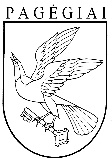 Pagėgių savivaldybės tarybasprendimasDĖL 2022 METŲ VALSTYBĖS BIUDŽETO LĖŠŲ, SKIRTŲ IŠLAIDOMS, SUSIJUSIOMS SU  PAGĖGIŲ SAVIVALDYBĖS MOKYKLŲ MOKYTOJŲ, DIRBANČIŲ PAGAL IKIMOKYKLINIO, PRIEŠMOKYKLINIO, BENDROJO UGDYMO PROGRAMAS, PERSONALO OPTIMIZAVIMU, PASKIRSTYMO IR PANAUDOJIMO TVARKOS APRAŠO TVIRTINIMO2022 m. rugpjūčio 11 d. Nr. T1-152Pagėgiai